                                                                                           Załącznik do uchwały SenatuNr 36  z dnia 14 września 2017 r.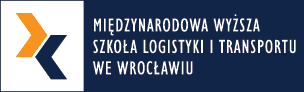 STRATEGIA ROZWOJUMIĘDZYNARODOWEJ WYŻSZEJ SZKOŁY LOGISTYKI I TRANSPORTU                       WE WROCŁAWIUna lata 2017 – 2021Wrocław, 2017WPROWADZENIEMiędzynarodowa Wyższa Szkoła Logistyki i Transportu (MWSLiT), jest – zgodnie z kryteriami obowiązującego prawa – niepubliczną uczelnią zawodową, a według ocen wielu powszechnie uznawanych rankingów – najlepszą pod względem osiąganych wyników niepubliczną uczelnią w Polsce ukierunkowaną na kształcenia kadr logistycznych dla potrzeb współczesnej gospodarki. Cieszy się również prestiżem wśród pracodawców, którzy doceniają przede wszystkim ogólny poziom absolwentów, ich wiedzę, umiejętności i kompetencje społeczne nabyte w uczelni.Wysoka ocena uczelni jest powodem do dumy, ale zarazem skłania jej kadrę kierowniczą do troski o ciągły jej rozwój, który zapewni utrzymanie dzisiejszej pozycji i pozwoli na skuteczne konkurowanie z innymi uczelniami kształcącymi kadry logistyczne w kraju i za granicą. W ciągu prawie dwóch  dekad istnienia uczelni, Międzynarodowa Wyższa Szkoła Logistyki i Transportu podejmowała wielokrotnie działania o znaczeniu strategicznym. Za takie należy także uznać potrzebę jej powołania w 2001 roku, gdyż w Polsce nie było wyższych uczelni kształcących w zawodzie logistyk. Tymczasem rynek pracy zgłasza ogromne zapotrzebowanie na specjalistów w tej dziedzinie. Tworząc Międzynarodową Wyższą Szkołę Logistyki i Transportu we Wrocławiu przyjęto jako misję kształcenie kadr przygotowanych do zarządzania nowoczesnymi procesami logistycznymi, gotowych do pracy w warunkach współdziałania w zintegrowanej Europie. Spełnienie misji, Uczelnia upatruje w nowoczesnym programie kształcenia, w zatrudnieniu doświadczonej kadry dydaktycznej oraz szeroko pojętej współpracy z innymi podmiotami. Dzięki współpracy z partnerem strategicznym – uczelnią francuską - program kształcenia MWSLiT zapewnia zdobycie wiedzy i kwalifikacji z dziedziny logistyki, transportu i spedycji na europejskim poziomie. Te przedstawione wartości i Misja, która mimo istotnych zmian w otoczeniu MWSLiT, nie straciła swej aktualności, są podstawą obecnej Strategii. Strategia rozwoju Międzynarodowej Wyższej Szkoły Logistyki i Transportu do roku 2021 nie jest autorskim dziełem jednej osoby, a dziełem własnym uczelni, która w swej warstwie diagnostycznej i w sformułowaniu celów strategicznych i operacyjnych, odzwierciedla obecny stan myślenia kadry kierowniczej Uczelni o jej własnym rozwoju, w tym świadomość mocnych i słabych stron, szans i zagrożeń. Zgodnie z założeniami metodycznymi, Rektor jest głównym „motorem” prac nad Strategią, strażnikiem jej rzetelności i wiarygodności, a także – po przyjęciu przez Senat – jej depozytariuszem i wykonawcą. Strategia jest wiążąca dla władz Uczelni. Przyjmuje się również, że strategia rozwoju powinna być modyfikowana w kolejnych kadencjach, w celu uwzględnienia nowych okoliczności, szans lub zagrożeń. W takim ujęciu Strategia rozwoju jest wykraczającym ponad kadencje władz przewodnikiem, umożliwiającym sprawne i skoordynowane działania, zmierzające do wypełnienia misji MWSLiT, zapewnienia jej jak najlepszej pozycji w kraju i za granicą oraz do uzyskania pełnej satysfakcji społeczności akademickiej.			Rektor Międzynarodowej Wyższej Szkoły Logistyki i TransportuCZĘŚĆ IZAŁOŻENIA OGÓLNE STRATEGIIDiagnozę sytuacji Międzynarodowej Wyższej Szkoły Logistyki i Transportu dokonano  według stanu na grudzień 2016 roku. Syntetyczny obraz tej diagnozy przedstawia zestawienie mocnych i słabych stron, szans i zagrożeń (wg konwencji analizy SWOT).Podstawą założeń strategicznych jest wizja i misja MWSLiT. Wyobrażeniem MWSLiT w perspektywie 4 lat jest jej wizja, sformułowana jako zbiór docelowych cech Uczelni widzianych przez jej kierownictwo, a naczelną zasadę stanowi jej misja, stanowiąca środki osiągania wizji.Na bazie wizji i misji sformułowano cele strategiczne MWSLiT w perspektywie roku 2021. Przyjęto dwa poziomy: cele nadrzędne i cele szczegółowe. Szczegółowe sekwencje działań, ich rozmieszczenie w czasie, a także środki na ich wykonanie są w gestii Rektora MWSLiT.ANALIZA STANU WYJŚCIOWEGOWARTOŚCI, MISJA I WIZJA ROZWOJU MIĘDZYNARODOWEJ WYŻSZEJ SZKOŁY LOGISTYKI I TRANSPORTU WE WROCLAWIUWARTOŚCI Międzynarodowa Wyższa Szkoła Logistyki i Transportu realizuje swoje zadania odwołując się do najlepszych tradycji polskiego szkolnictwa wyższego. Uczelnia kieruje się wartościami cenionymi w środowisku akademickim, do których należą: wolność i godność człowieka, tolerancja bez względu na płeć, cechy narodowe, polityczne lub światopoglądowe, prawda i uniwersalizm nauki oraz wolność badań naukowych i kształcenia. Społeczność akademicka Międzynarodowej Wyższej Szkoły Logistyki i Transportu dba również o takie cnoty akademickie jak: wiarygodność i uczciwość, bezinteresowność oraz życzliwość i sprawiedliwość. WIZJA Wizja Międzynarodowej Wyższej Szkoły Logistyki i Transportu we Wrocławiu to:Utrzymanie statusu wiodącej uczelni logistycznej wśród uczelni niepublicznych w kraju i osiągnięcie statusu uczelni o znaczącej pozycji w zakresie kształcenia logistycznego Europejskiej Przestrzeni Szkolnictwa Wyższego.Permanentne doskonalenie programów i planów studiów adekwatnych do Misji Międzynarodowej Wyższej Szkoły Logistyki i Transportu we Wrocławiu.Umiędzynarodowienie kierunków studiów i badań naukowych oraz dalsza certyfikacja posiadanych uprawnień.Rozszerzenie współpracy z otoczeniem zewnętrznym.Do szczegółowych elementów wizji zaliczamy:tworzenie programów kształcenia, które uwzględniają potrzeby rozwoju gospodarczego, społecznego i kulturalnego regionu  oraz kraju;współpracę ze szkołami ponadgimnazjalnymi oraz instytucjami kształcenia ustawicznego, ich dalszy rozwój w oparciu o jednostki organizacyjne i posiadane uprawnienia Uczelni; współpracę z otoczeniem gospodarczym (pracodawcami), współpracę z podmiotami zagranicznymi, w tym m. in. w zakresie kształcenia dualnego i wydawania wspólnych dyplomów z uczelniami francuskimi,otwartość na otoczenie m. in. poprzez implementowanie do strategii Uczelni celów strategicznych uwzględnionych m. in. w strategiach rozwoju szkolnictwa wyższego w Polsce. Reasumując, Międzynarodowa Wyższa Szkoła Logistyki i Transportu we Wrocławiu kształtuje w studencie postawę człowieka kreatywnego i przedsiębiorczego. Wymienione elementy wizji realizowane będą przez kadrę naukowo-dydaktyczną o wysokich kwalifikacjach, mobilną i otwartą na świat. Kadra ta ma doświadczenia badawcze i dydaktyczne zdobyte również w innych uczelniach. W kształceniu o profilu praktycznym uczestniczą praktycy.MISJA Misją Międzynarodowej Wyższej Szkoły Logistyki i Transportu jest kształcenie wysoko ocenianych przez rynek specjalistów z obszaru logistyki i dziedzin jej pokrewnych, z uwzględnieniem najnowszych trendów rynkowych, zachowaniem wysokich norm jakościowych oraz międzynarodowych standardów kształcenia. Misja Uczelni realizowana jest poprzez urzeczywistnianie celów głównych Uczelni, jakimi są:Edukowanie interdyscyplinarne w obszarze nauk technicznych oraz nauk społecznych. Kreowanie postaw aktywnej i twórczej pracy w zespole.Przygotowanie do działania w zintegrowanej Europie.Do zadań wspierających realizację celów głównych Uczelni zalicza się:Kształtowanie postaw sprzyjających powstawaniu wspólnoty akademickiej.Zapewnienie mobilności pracowników i studentów.Włączanie w proces dydaktyczny kadry posiadającej odpowiednią wiedzę teoretyczną oraz doświadczenie praktyczne.Włączanie studentów w proces doskonalenia kształcenia Dostosowanie kształcenia do zmieniających się warunków otoczenia.Współpraca z pracodawcami oraz organizacjami pracodawców w celu zapewnienia dopływu informacji o kompetencjach zatrudnianych absolwentów, współpracy w zakresie modyfikowania sylwetki absolwenta oraz właściwego organizowania praktyk studenckich.Inne działania ułatwiające osiągnięcie celów głównych Uczelni. Przedstawione wartości, wizja i misja Międzynarodowej Wyższej Szkoły Logistyki i Transportu we Wrocławiu jest osiągana poprzez realizację poniższych celów strategicznych. CEL STRATEGICZNY 1ROZWÓJ KADRY NAUKOWO - DYDAKTYCZNEJProgram 1.1.System zatrudniania i premiowania za aktywność naukowo - dydaktyczną pracownikówZnaczenie programu w realizacji celu strategicznego:Polityka kadrowa oparta o opracowany w Uczelni system zatrudnienia i premiowania nauczycieli akademickich za aktywność naukowo-dydaktyczną powinna przyczynić się do dalszego rozwoju własnej kadry naukowej, promowania osób deklarujących zatrudnienie na pierwszym miejscu pracy oraz naukowców prowadzących intensywną działalność badawczą.Cel główny:Własna kadra naukowo - dydaktyczna, gwarantująca wysoki poziom kształcenia oraz aktywną działalność badawczą.Cele cząstkowe:Doskonalenie efektywnego systemu zatrudnianiaUmożliwienie pracownikom wyboru ścieżki kariery zawodowej zgodnie z obowiązującymi przepisami prawaDoskonalenie systemu oceny pracownikówDoskonalenie systemu premiowania pracownikówProgram 1.2.System doskonalenia kadry naukowo - dydaktycznejZnaczenie programu w realizacji celu strategicznego:Misja Uczelni zakłada ciągły proces doskonalenia kadry naukowo - dydaktycznej. W związku z tym polityka kadrowa wspiera proces doskonalenia umiejętności, wzbogacania wiedzy i podwyższania kwalifikacji osób zatrudnionych na stanowiskach dydaktycznych i naukowych.Cel główny:Kadra naukowo - dydaktyczna o dużym potencjale badawczym i wysokich kompetencjach ogólnych, specjalistycznych i społecznych.Cele cząstkowe:Zapewnienie środków na cele kształcenia własnej kadry dydaktycznejUsprawnienie systemu doskonalenia kadry naukowo - dydaktycznejCEL STRATEGICZNY 2ROZWÓJ DZIAŁALNOŚCI DYDAKTYCZNEJProgram 2.1Rozbudowa oferty edukacyjnej dostosowanej do zmieniających się warunków rynkowych oraz wymagań przedsiębiorstwZnaczenie programu w realizacji celu strategicznego:Oferta edukacyjna Uczelni powinna uwzględniać zmiany na rynku pracy w Polsce i na świecie, zmieniające się wymagania względem kandydatów oraz rozwój nowych sektorów w gospodarce. Cel główny:Rozwój oferty edukacyjnej uwzględniającej potrzeby zgłaszane przez przedsiębiorstwa oraz instytucje publiczne, przy uwzględnieniu profilu logistycznego Uczelni. Cele cząstkowe:Uruchomienie nowych kierunków i specjalności w ramach studiów pierwszego stopnie (licencja, inżynier) oraz drugiego stopnia, przy uwzględnieniu profilu logistycznego UczelniDostosowywanie i bieżące modyfikacje programów nauczania do wymogów zmieniającego się rynku pracyCiągłe dostosowywanie programów nauczania do standardów ministerialnych, europejskich oraz światowychRozbudowanie programów nauczania o zagadnienia umożliwiające studentom pozyskiwanie certyfikacji zawodowejProgram 2.2.Certyfikacja programów nauczania przez organizacje i stowarzyszenia specjalistyczneZnaczenie programu w realizacji celu strategicznego:Programy nauczania powinny uwzględniać wymagania środowiska naukowego oraz biznesowego zrzeszonego w organizacjach i stowarzyszeniach specjalistycznych.Cel główny:Potwierdzanie wysokiej jakości oferty edukacyjnej przygotowanej przez MWSLiT poprzez akredytację programów nauczania przez specjalistyczne organizacje i stowarzyszenia o zasięgu krajowym, europejskim i światowym.Cele cząstkowe:Utrzymanie uzyskanych oraz pozyskiwanie nowych akredytacji dla programów nauczania studiów pierwszego stopnia - licencjackich i inżynierskichUtrzymanie uzyskanych oraz pozyskiwanie nowych akredytacji dla programów nauczania studiów drugiego stopnia - magisterskichProgram 2.3.Dalszy sukcesywny rozwój Biblioteki Uczelnianej oraz zasilanie księgozbiorów własnymi podręcznikami akademickimiZnaczenie programu w realizacji celu strategicznego:Efektywność funkcjonowania Biblioteki Uczelnianej w istotny sposób wspiera proces kształcenia studentów i działalność badawczą Uczelni.Cel główny:Sukcesywny rozwój Biblioteki Uczelnianej zapewniający dostęp do nowoczesnych technologii informacyjnych wspierających proces gromadzenia, opracowania i udostępniania zbiorów.Ciągłe zasilanie księgozbiorów bibliotecznych własnymi podręcznikami akademickimi.Cele cząstkowe:Sukcesywne powiększanie zbiorów bibliotecznychWzbogacanie zbiorów bibliotecznych o podręczniki akademickie oraz inne publikacje przygotowywane przez własną kadrę MWSLiTRozwój współpracy Biblioteki Uczelnianej z bibliotekami uczelni publicznych i niepublicznych w kraju oraz europejskich uczelni partnerskichKorzystanie z możliwości pozyskiwania dodatkowych środków na finansowanie rozwoju Biblioteki Uczelnianej Informatyzacja BibliotekiProgram 2.4.Wprowadzenie kształcenia w systemie e-learningZnaczenie programu w realizacji celu strategicznego:Mobilność zawodowa młodych ludzi sprawia, iż poszukują oni efektywnych form kształcenia znoszących barierę częstych spotkań osobistych z prowadzącym.Cel główny:Dostosowanie form kształcenia do zmieniającej się mobilności zawodowej młodych ludzi poprzez Cele szczegółowe:Doskonalenie zintegrowanej platformy internetowej umożliwiającej kształcenie w systemie e-learningDoskonalenie bazy przedmiotów dostępnych w systemie e-learningProgram 2.5.Rozwój infrastruktury uczelnianejZnaczenie programu w realizacji celu strategicznego:Rozwój infrastruktury pozwala doskonalić i uatrakcyjniać procesy kształcenia, co pozytywnie przekłada się na jakość oferty edukacyjnej Uczelni.Cel główny:Rozbudowa i modernizacja obecnie wykorzystywanej infrastruktury naukowo - dydaktycznej, w tym wyposażenia laboratoriów, aparatury badawczej, oprogramowania oraz sprzętu komputerowego.Cele szczegółowe:Wyposażenie w sprzęt i pomoce naukowe zapewniające wysoki poziom kształcenia zarówno teoretycznego, jak i praktycznegoRozbudowa pomieszczeń UczelniCEL STRATEGICZNY 3ROZWÓJ DZIAŁALNOŚCI NAUKOWO - BADAWCZEJProgram 3.1.Pozyskiwanie i realizacja projektów badawczychZnaczenie programu w realizacji celu strategicznego:Projekty badawcze stanowią potencjał na rozwój naukowy pracowników MWSLiT oraz źródło finansowania działalności badawczej prowadzonej przez Uczelnię i zatrudnianą kadrę.Cel główny:Stworzenie w MWSLiT liczącego się w kraju i za granicą specjalistycznego ośrodka naukowo - badawczegoCel szczegółowy:Wyodrębnienie i konsolidacja zespołów naukowo - badawczych w Zakładach.Stworzenie bazy zagadnień naukowych, badawczych, rozwojowych nawiązujących do profilu działalności UczelniStworzenie warunków umożliwiających intensywne włączanie studentów i asystentów do realizowanych w Zakładach prac naukowo – badawczychStworzenie systemu promującego działalność naukowo - badawczą pracownikówPozyskiwanie środków finansowych na realizację działalności naukowo - badawczejProgram 3.2.Rozwój usług badawczych i eksperckich dla przedsiębiorstw i instytucji publicznychZnaczenie programu w realizacji celu strategicznego:Uczelnia wraz ze swoją kadrą naukową stanowi ośrodek badawczy  dysponujący dużym potencjałem intelektualnym. Odpowiednio przygotowana oferta współpracy dla przemysłu pozwoli wzmocnić partnerstwo Uczelni z przedsiębiorstwami i pracodawcami i podniesie prestiż Uczelni.Cel główny:Wykorzystanie potencjału intelektualnego i technologicznego Uczelni dla wspierania działalności i rozwoju przedsiębiorstw i instytucji publicznych.Cel cząstkowy:Doskonalenie oferty usług badawczych, konsultingowych i doradczych skierowanej dla przedsiębiorstw i instytucji badawczychDoskonalenie procedur transferu wiedzy i innowacyjnych technologii do przedsiębiorstw i organizacji regionalnychProgram 3.3.Współpraca naukowa z ośrodkami badawczymi za granicą w ramach wspólnych projektów badawczychZnaczenie programu w realizacji celu strategicznego:Uczelnia dbając o rozwój relacji z uczelniami i instytucjami badawczymi za granicą powinna kłaść szczególny nacisk na poszukiwanie wspólnych płaszczyzn badawczych umożliwiających realizację projektów o charakterze międzynarodowym.Cel główny:Pozyskiwanie nowych oraz doskonalenie współpracy z dotychczasowymi partnerami z zagranicznych uczelni i ośrodków naukowych w celu realizacji wspólnych projektów badawczych.Cele szczegółowe:Doskonalenie oferty współpracy badawczej dla partnerskich uczelni i ośrodków naukowych w Europie i na świecieNawiązanie współpracy partnerskiej o charakterze naukowym z nowymi uczelniami i ośrodkami badawczymi na świecieRozwijanie czasopisma naukowego Logistics and TransportCEL STRATEGICZNY 4DOSKONALENIE PROCESU ZARZĄDZANIA UCZELNIĄProgram 4.1.Doskonalenie systemu zarządzania jakościąZnaczenie programu w realizacji celu strategicznego:Podniesienie jakości i efektywności zarządzania Uczelnią ma istotny wpływ na procesy kształcenia oraz aktywność badawczą kadry naukowej.Cel główny:Stałe doskonalenie procedur w celu podniesienia efektywności działalności Uczelni.Cele szczegółowe:Szkolenie  i podnoszenie kompetencji  kierownictwa uczelni w zakresie doskonalenia metod zarządzaniaPodnoszenie kwalifikacji pracowników administracyjnych w zakresie systemu zarządzania jakościąStałe doskonalenie procesów i procedur obowiązujących w UczelniProgram 4.2.Wsparcie procesów zarządczych poprzez integrację systemów informatycznych Znaczenie programu w realizacji celu strategicznego:Rozwój technologii informatycznych i ich wsparcie w procesach usprawniania prowadzonych działalności biznesowych powinno być wykorzystane również w procesie doskonalenia procesów zarządczych w Uczelni.Cel główny:Doskonalenie procesów zarządzania Uczelni poprzez wdrożenie zintegrowanych systemów informatycznych wspierających procesy decyzyjne.Cele cząstkowe:Wprowadzenie nowych narzędzi informatycznych mających na celu integrację realizowanych procesówDoskonalenie istniejących rozwiązań informatycznych do potrzeb informacyjnych kadry zarządzającej i pracowników administracyjnychProgram 4.3.Doskonalenie systemu zarządzania ryzykiemZnaczenie programu w realizacji celu strategicznego:Analiza ryzyka prowadzonej działalności oraz budowanie systemów czuwających nad poprawnością realizowanych procesów pozwala ograniczyć skutki zdarzeń negatywnych oraz wykorzystać potencjał pojawiający się w otoczeniu Uczelni.Cel główny:Wdrożenie systemu zarządzania ryzykiem, pozwalającego zdefiniować ryzyko przyszłych zadań jeszcze w fazie planowania, w celu zwiększenia trafności podejmowanych decyzji i zwiększania skuteczności realizowanych działań.Cele szczegółowe:Stworzenie systemu kontroli wewnętrznej pozwalającej monitorować i diagnozować poprawność realizowanych procesówStworzenie systemu analizy otoczenia pozwalającej identyfikować przyszłe szanse i zagrożenia dla prowadzonej działalnościWdrożenie rozwiązań informatycznych wspierających system zarządzania ryzykiem w UczelniCEL STRATEGICZNY 5AKTYWIZACJA DZIAŁALNOŚCI STUDENCKIEJProgram 5.1.Ożywienie i utrzymywanie aktywności studenckiego ruchu naukowegoZnaczenie programu w realizacji celu strategicznego:Studencki ruch naukowy odgrywa istotną rolę w rozwoju naukowym Uczelni, jej promocji, a także pozytywnie przekłada się na rozwój zainteresować zawodowych i naukowych studentów.Cel główny:Rozwój i pobudzanie aktywności istniejących kół naukowych oraz inicjowanie tworzenia nowych organizacji.Cele szczegółowe:Wspieranie inicjatyw studenckich dotyczących aktywności naukowej i badawczejWłączanie kół studenckich do badań naukowych realizowanych przez pracowników naukowo - dydaktycznychWspółudział przedstawicieli studenckich kół naukowych w prowadzonych badaniach komercyjnychProgram 5.2.Aktywizacja studenckiej działalności samorządowej, kulturalnej i organizacyjnejZnaczenie programu w realizacji celu strategicznego:Dzięki aktywności organizacyjnej i kulturalnej studentów zwiększa się integracja społeczności akademickiej, zaangażowanie studentów w działalność Uczelni oraz jej promocja w środowisku lokalnym.Cel główny:Pobudzenie aktywności studentów i ich współuczestnictwo w kształtowaniu życia akademickiego.Cele szczegółowe:Pobudzanie aktywności samorządu studenckiego i jego współudział w doskonaleniu procesów w UczelniOrganizacja imprez kulturalnych mających na celu integrację społeczności akademickiejOrganizacja akcji humanitarnych, mających na celu pomoc potrzebującymProgram 5.3.Stworzenie portalu informacyjnego dla absolwentówZnaczenie programu w realizacji celu strategicznego:Kontakt Uczelni z absolwentami i śledzenie ich dalszych losów po zakończeniu kształcenia staje się ważną informacją dotyczącą jakości procesów edukacyjnych oraz bieżących potrzeb rynku pracy.Cel główny:Stworzenie systemu umożliwiającego wymianę informacji i doświadczeń pomiędzy absolwentami Uczelni a władzami Uczelni, Biurem Karier oraz obecnymi studentami.Cele szczegółowe:Doskonalenie reguł i procedur współpracy Uczelni z absolwentami.Opracowanie i wdrożenie zintegrowanej platformy komunikacyjnejDoskonalenie procesów wymiany informacji między przedstawicielami Uczelni a jej absolwentamiCZEŚĆ IIZADANIA SZCZEGÓŁOWE W ZAKRESIE REALIZACJI CELÓW STRATEGICZNYCHCEL STRATEGICZNY 1ROZWÓJ KADRY NAUKOWO - DYDATKYCZNEJProgram 1.1.System zatrudniania i premiowania za aktywność naukowo - dydaktyczną pracownikówCel cząstkowy 1:Doskonalenie efektywnego systemu zatrudnianiaZadania do realizacji:Doskonalenie konkursowego systemu zatrudniania pracowników dydaktycznych z preferowaniem osób:posiadających znaczny dorobek naukowy, udokumentowany listą publikacji i dokonań;posiadających doświadczenie dydaktyczne i pozytywne świadectwa pracy z poprzednich miejsc zatrudnienia;wskazujących MWSLiT jako pierwsze miejsce pracy i wchodzących w skład minimum kadrowegoOkreślenie przejrzystych kryteriów zatrudniania pracowników w oparciu o różne stosunki pracy.Cel cząstkowy 2:Umożliwienie pracownikom wyboru ścieżki kariery zawodowej zgodnie z obowiązującymi przepisami prawa.Zadania do realizacji:. Opracowanie systemu rozwoju kariery zawodowej dla pracowników MWSLiT zatrudnianych na podstawie umowy o pracę.. Ustalenie czytelnych kryteriów i zasad awansowania nauczycieli akademickich na kolejne stanowiska dydaktyczne lub naukowo - dydaktyczne.. Stworzenie warunków sprzyjających rozwojowi zawodowemu nauczycieli akademickich.Cel cząstkowy 3:Doskonalenie systemu oceny pracowników.Zadania do realizacji:Aktualizacja i weryfikacja wewnętrznych aktów prawnych dotyczących procesu oceniania.Dobór narzędzi oceny pracowników dydaktycznych i administracyjnych z uwzględnieniem celów Uczelni i wymagań jakościowych procesy kształcenia.Określenie jasnych zasad wykorzystania wyników oceny pracowniczej do doskonalenia procesów realizowanych w ramach działalności Uczelni.Cel cząstkowy 4:Doskonalenie systemu premiowania pracownikówZadania do realizacji:Przygotowanie systemu różnicowania wynagrodzeń pracowników w zależności od wykształcenia, dorobku naukowego, efektów dydaktycznych oraz zaangażowania w działalność Uczelni.Opracowanie przejrzystych kryteriów i zasad premiowania pracowników za osiągnięcia w pracy naukowej, dydaktycznej i organizacyjnej.Utworzenie systemu wynagradzania pracowników przygotowujących dysertację doktorską lub habilitacyjną, który uwzględniałby zmniejszenie liczby godzin po otwarciu przewodu doktorskiej lub habilitacyjnego oraz progresywne podnoszenie wynagrodzenia zasadniczego w miarę postępu prac.Program 1.2.System doskonalenia kadry naukowo - dydaktycznejCel cząstkowy 1:Zapewnienie środków finansowych na cele kształcenia własnej kadry dydaktycznejZadania do realizacji:Stworzenie systemu wsparcia finansowego dla pracowników wyrażających wolę dalszego rozwoju zawodowego, uwzględniającego:pokrywanie kosztów przewodów doktorskich i habilitacyjnych;finansowanie uczestnictwa w konferencjach i seminariach naukowych. Utworzenie funduszu finansowego na gromadzenie literatury niezbędnej do prowadzenia działalności naukowo - badawczej.Pozyskiwanie środków finansowych ze źródeł zewnętrznych na rozwój zasobów ludzkich oraz infrastruktury badawczej.Cel cząstkowy 2:Usprawnienie systemu doskonalenia kadry naukowo - dydaktycznejZadania do realizacji:. Organizacja konferencji naukowych o charakterze krajowym i międzynarodowym.. Wypracowanie systemu kierowania pracowników do uczelni zagranicznych w celu doskonalenia kompetencji dydaktycznych oraz pogłębiania wiedzy z wybranych dziedzin naukowych.. Doskonalenie systemu gromadzenia i udostępniania zasobów bibliotecznych oraz dostępu do baz danych bibliotek zagranicznych.. Aktywizowanie pracowników do udziału w konferencjach krajowych i zagranicznych.. Stworzenie systemu wsparcia procesu kształcenia własnej kadry naukowo - dydaktycznej.. Organizacja kursów językowych i informatycznych dla pracowników z możliwością uzyskania certyfikacji.. Przygotowanie i wdrożenie systemu cyklicznych szkoleń dla pracowników, podnoszących ich wiedzę ogólną oraz kompetencje zawodowe.CEL STRATEGICZNY 2ROZWÓJ DZIAŁALNOŚCI DYDAKTYCZNEJProgram 2.1Rozbudowa oferty edukacyjnej dostosowanej do zmieniających się warunków rynkowych oraz wymagań przedsiębiorstwCel cząstkowy 1:Uruchomienie nowych kierunków i specjalności w ramach studiów pierwszego stopnie (licencja, inżynier) oraz drugiego stopnia, przy uwzględnieniu profilu logistycznego UczelniZadania do realizacji:Rozpoznanie potrzeb przedsiębiorstw oraz instytucji publicznych pod kątem pojawiającego się zapotrzebowania na nowe oferty edukacyjne.Opracowanie szerokiej oferty studiów podyplomowych w ramach prowadzonych przez Uczelnię kierunków kształcenia.Ciągłe dostosowanie bazy dydaktycznej i zaplecza naukowego do standardów kształcenia.Cel cząstkowy 2:	Dostosowywanie i bieżące modyfikacje programów nauczania do wymogów zmieniającego się rynku pracyZadania do realizacji:Ocena programów nauczania przez członków Konwentu przy Rektorze MWSLiT uwzględniająca obecne potrzeby polskiego i europejskiego rynku pracy.Zbieranie opinii od absolwentów MWSLiT na temat praktycznego wykorzystania umiejętności pozyskanych w ramach procesu kształcenia w Uczelni.Badanie opinii pracodawców na temat programów nauczania.Cel cząstkowy 3:Ciągłe dostosowywanie programów nauczania do standardów ministerialnych oraz europejskichZadania do realizacji:Przygotowanie procedury systematycznego monitorowania wymagań europejskich odnoszących się do systemu jakości procesu kształcenia.Przygotowanie systemu benchmarkingu procedur edukacyjnych oraz programów kształcenia  w innych ośrodkach naukowo - dydaktycznych.Sukcesywna weryfikacja treści programowych o dostosowywanie ich do oczekiwań ministerialnych.Okresowa ocena sylabusów przedmiotowych i materiałów dydaktycznych przez Komisję Naukowo – Dydaktyczną.Cel cząstkowy 4:Rozbudowanie programów nauczania o zagadnienia umożliwiające studentom pozyskiwanie certyfikacji zawodowejZadania do realizacji:Zdefiniowanie wymagań organizacji certyfikujących pod kątem zakresu wiedzy merytoryczne i praktycznej niezbędnej do pozyskania certyfikatu potwierdzającego określone umiejętności.Analiza programów kształcenia mająca na celu zidentyfikować zagadnień tematycznych odpowiadających programom kształcenia organizacji certyfikujących.Przebudowa programu kształcenia i uzupełnienie ścieżki dydaktycznej o zagadnienia przygotowujące do egzaminów certyfikujących (np. egzamin ADR, Certyfikat Kompetencji Zawodowych).Program 2.2.Certyfikacja programów nauczania przez organizacje i stowarzyszenia specjalistyczneCel cząstkowy 1:Utrzymanie uzyskanych oraz pozyskiwanie nowych akredytacji dla programów nauczania studiów pierwszego stopnia - licencjackich i inżynierskichCel cząstkowy 2:Utrzymanie uzyskanych oraz pozyskiwanie nowych akredytacji dla programów nauczania studiów drugiego stopnia - magisterskichZadania do realizacji:Rozpoznanie instytucji certyfikujących potwierdzających swą akredytacją wysoką jakość kształcenia w danym ośrodku naukowo - dydaktycznym.Uzupełnienie wybranych programów kształcenia w celu dostosowania ich do wymagań organizacji certyfikujących.Stałe doskonalenie programów nauczania pod kątem ciągłego rozwoju form dydaktycznych.Program 2.3.Dalszy sukcesywny rozwój Biblioteki Uczelnianej oraz zasilanie księgozbiorów własnymi podręcznikami akademickimiCel cząstkowy 1:Sukcesywne powiększanie zbiorów bibliotecznychZadania do realizacji:Współpraca Zakładów z Biblioteką Uczelnianą w zakresie zakupu nowych pozycji książkowych, tytułów prenumerowanych czasopism niezbędnych do realizacji treści programowych.Wzbogacenie oferty dostępnych internetowych baz czasopism światowych.Utworzenie funduszu bibliotecznego pozwalającego regularnie zasilać zbiory biblioteczne pojawiającymi się na rynku nowymi pozycjami tematycznymi.Cel cząstkowy 2:Wzbogacanie zbiorów bibliotecznych o podręczniki akademickie oraz inne publikacje przygotowywane przez własną kadrę MWSLiTZadania do realizacji:Rozpoznanie obecnych zasobów własnych podręczników akademickich i weryfikacja ich aktualności względem zmieniających się warunków rynkowych.Określenie obszarów tematycznych, które stanowią potencjał do uzupełnienia zbiorów bibliotecznych o własne podręczniki akademickie.Stworzenie systemu motywacji pracowników dydaktycznych do przygotowywania podręczników akademickich do prowadzonych przedmiotów oraz opracowywania monografii.Rozpoznanie zapotrzebowania na poza podręcznikowe publikacje naukowe kadry MWSLiT.Cel cząstkowy 3:Rozwój współpracy Biblioteki Uczelnianej z bibliotekami uczelni publicznych i niepublicznych w kraju oraz europejskich uczelni partnerskichZadania do realizacji:Podpisywanie umów z bibliotekami uczelni publicznych i niepublicznych gwarantujących wzajemny dostęp do zbiorów bibliotecznych zarówno studentom, jak i pracownikom naukowo - dydaktycznym.Tworzenie wspólnych baz danych w zakresie systemu informacji bibliotecznej Cel cząstkowy 4:Korzystanie z możliwości pozyskiwania dodatkowych środków na finansowanie rozwoju Biblioteki UczelnianejZadania do realizacji:Poszukiwanie zewnętrznych form finansowania rozwoju zbiorów bibliotecznych o infrastruktury Biblioteki Uczelnianej.Udział w projektach ministerialnych ukierunkowanych na rozwój bibliotek polskich uczelni. Uczestnictwo pracowników Biblioteki w szkoleniach na temat pozyskiwania ww. funduszy.Cel cząstkowy 5:Podnoszenie kwalifikacji zawodowych pracownikówZadania do realizacji:Opracowanie i realizacja planu kształcenia i doskonalenia zawodowego pracowników biblioteki.Uczestnictwo bibliotekarzy w konferencjach, szkoleniach oraz seminariach poświęconych doskonaleniu pracy biblioteki.Uczestnictwo bibliotekarzy w szkoleniach dotyczących wykorzystania technologii informatycznych w doskonaleniu procesów bibliotecznych.Cel cząstkowy 6Informatyzacja BibliotekiZadania do realizacji:6.1. Cyfryzacja zasobów bibliotecznych6.2. Zwiększanie bazy pozycji w formie elektronicznej6.3. Stworzenie elektronicznego katalogu zasobówProgram 2.4.Wprowadzenie kształcenia w systemie e-learningCel cząstkowy 1:Doskonalenie zintegrowanej platformy internetowej umożliwiającej kształcenie w systemie e-learningZadania do realizacji:Doskonalenie rozwiązań technicznych zintegrowanej platformy internetowejCel cząstkowy 2:Doskonalenie bazy przedmiotów dostępnych w systemie e-learningZadania do realizacji:Doskonalenie jakości materiałów dydaktycznych dostępnych w systemie e-learningDobór nowych treści programowych, które mogą zostać skutecznie wprowadzone do systemu e-learningDoskonalenie systemu wynagradzania pracowników dydaktycznych za przygotowanie materiałów szkoleniowych zgodnych z wymogami e-learningu.Doskonalenie systemu zasad pracy i rozliczania godzin pracowników dydaktycznych realizujących przedmioty w ramach systemu e-learningu.Doskonalenie systemu prowadzenia zajęć i zaliczeń w ramach przedmiotów prowadzących w systemie e-learning.Program 2.5.Rozwój infrastruktury uczelnianejCel szczegółowy 1:Wyposażenie w sprzęt i pomoce naukowe zapewniające wysoki poziom kształcenia zarówno teoretycznego, jak i praktycznego.Zadania do realizacji:Rozpoznanie potrzeb infrastrukturalnych wynikających z obowiązujących programów nauczania.Rozpoznanie potrzeb infrastrukturalnych wynikających z zapotrzebowania na rynku na wiedzę praktyczną.Poszukiwanie możliwości finansowania zewnętrznego zakupu wymaganej infrastruktury oraz utworzenie funduszu własnego na planowanego zakupy materiałowe.Udział w projektach europejskich, ministerialnych, komercyjnych, umożliwiających pozyskanie potrzebnej infrastruktury badawczej i dydaktycznej.CEL STRATEGICZNY 3ROZWÓJ DZIAŁALNOŚCI NAUKOWO - BADAWCZEJProgram 3.1.Pozyskiwanie i realizacja projektów badawczychCel szczegółowy 1:Wyodrębnienie i konsolidacja zespołów naukowo - badawczych w ZakładachZadania do realizacji:Opracowanie zasad, warunków oraz form deklaracji pracowników prowadzących działalność badawczą.Opracowanie systemu przyporządkowywania pracowników naukowo - dydaktycznych do poszczególnych Zakładów.Cel szczegółowy 2:Stworzenie bazy informacyjnej dotyczącej problemów naukowych, badawczych, rozwojowych nawiązujących do profilu działalności Uczelni zgłaszanych przez Ministerstwo, przedsiębiorstwa, instytucje badawcze, instytucje rządowe i samorządowe. Zadania do realizacji:Opracowanie założeń tworzenia i wykorzystywania bazy problemów naukowych, badawczych i rozwojowych dostosowanych do potrzeb Uczelni.Zaprojektowanie centralnej bazy badawczej z uwzględnieniem:zainteresowań badawczych pracowników;obecnych projektów badawczych prowadzonych przez pracowników MWSLiT;zakończonych projektów badawczych;złożonych projektów badawczych;tematach prac doktorskich, habilitacyjnych itp.tematach prac dyplomowych realizowanych w ramach studiów wszystkich stopni.Stworzenie systemu pozyskiwania informacji zewnętrznej o potrzebach dotyczących prowadzonych projektów badawczych.Cel szczegółowy 3:Stworzenie warunków umożliwiających intensywne włączanie studentów i asystentów do realizowanych z Zakładach prac naukowo - badawczychZadania do realizacji:.Opracowanie szczegółowych i perspektywicznych programów prac naukowych i rozwojowych Zakładów MWSLiT z uwzględnieniem udziału studentów i asystentów.Bieżące opracowywanie propozycji tematów prac dyplomowych i doktorskich wkomponowanych w programy prac naukowych i rozwojowych Zakładów MWSLiT.Cel szczegółowy 4:Stworzenie systemu promującego działalność naukowo -badawczą pracownikówZadania do realizacji:Doskonalenie zasad rozliczania i finansowanie działalności naukowo - badawczej realizowanej przez pracowników MWSLiT.Powołanie Komisji do spraw awansów zawodowych pracowników – jest?.Doskonalenie regulaminu i procedur promowania działalności wyróżniających się nauczycieli akademickich.Program 3.2.Rozwój usług badawczych i eksperckich dla przedsiębiorstw i instytucji publicznychCel szczegółowy 1:Doskonalenie oferty usług badawczych, konsultingowych i doradczych skierowanej dla przedsiębiorstw i instytucji badawczychZadania do realizacji:Rozpoznanie potrzeb przedsiębiorstw i instytucji publicznych w zakresie usług badawczych, konsultingowych i doradczych świadczonych przez organizacje uczelniane.Przygotowanie oferty usług badawczych, konsultingowych i doradczych przez poszczególne Zakłady MWSLiT odpowiadające potencjałowi naukowemu tychże Zakładów.Ocena przygotowanej oferty dla biznesu przez członków Konwentu przy Rektorze MWSLiT.Organizacja seminariów biznesowych poświęconych współpracy Uczelni z przedsiębiorstwami i o instytucjami publicznymi.Udział w targach tematycznych pozwalających promować ofertę badawczą UczelniCel szczegółowy 2:Opracowanie procedur transferu wiedzy i innowacyjnych technologii do przedsiębiorstw i organizacji regionalnychZadania do realizacji:Stworzenie uczelnianego ośrodka transferu technologii.Nawiązanie współpracy z instytucjami i agencjami rozwoju regionalnego.Zawarcie wymaganych umów i porozumień z przedstawicielami przedsiębiorstw, agencji rządowych i samorządowych oraz instytucji publicznych.Stworzenie platformy informacyjnej upowszechniającej dane ogólne dotyczące realizowanych projektów badawczo - rozwojowych.Program 3.3.Współpraca naukowa z ośrodkami badawczymi za granicą w ramach wspólnych projektów badawczychCel szczegółowy 1:Doskonalenie oferty współpracy badawczej dla partnerskich uczelni i ośrodków naukowych w Europie i na świecieZadania do realizacji:Rozpoznanie potencjału badawczego partnerskich ośrodków naukowych.Przygotowanie listy wspólnych obszarów badawczych stanowiących potencjał do wspólnych projektów badawczych.Utworzenie z partnerskimi uczelniami systemu wymiany informacji dotyczących planowanych i realizowanych projektów badawczych.Cel szczegółowy 2:Nawiązanie współpracy partnerskiej o charakterze naukowym z nowymi uczelniami i ośrodkami badawczymi na świecieZadania do realizacji:Utworzenie wykazu uczelni o podobnym profilu prowadzonej działalności. Rozpoznanie potencjału badawczego nowych ośrodków naukowych.Przygotowanie ramowych umów o współpracy z nowymi ośrodkami naukowymi.CEL STRATEGICZNY 4DOSKONALENIE PROCESU ZARZĄDZANIA UCZELNIĄProgram 4.1.Doskonalenie systemu zarządzania jakościąCel szczegółowy 1:Szkolenie i podnoszenie kompetencji  kierownictwa Uczelni w zakresie doskonalenia metod zarządzaniaZadania do realizacji:Rozpoznawanie potrzeb informacyjnych kierownictwa Uczelni.Opracowanie programu szkoleń podnoszących kompetencje menedżerskie kierownictwa Uczelni.Utworzenie systemu informacji menedżerskiej, który wspierać będzie procesy decyzyjne kierownictwa Uczelni.Cel szczegółowy 2:Podnoszenie kwalifikacji pracowników administracyjnych w zakresie systemu zarządzania jakościąZadania do realizacji:Określenie potrzeb szkoleniowych pracowników administracyjnych i przygotowanie dostosowanego programu szkoleń.Wsparcie prac administracyjnych poprzez informatyzację wybranych obszarów działalności operacyjnej.Cel szczegółowy 3:Stałe doskonalenie procesów i procedur obowiązujących w UczelniZadania do realizacji:Utworzenie systemu stałego monitorowania poprawności procesów realizowanych przez Uczelnię.Utworzenie systemu benchmarkingu pozwalającego stale poprawiać jakość świadczonych usług.Utworzenie kodeksu etycznego.Program 4.2.Wsparcie procesów zarządczych poprzez integrację systemów informatycznych w ramach rozwiązania klasy ERPCel szczegółowy 1:Wprowadzenie nowych narzędzi informatycznych mających na celu integrację realizowanych procesów.Zadania do realizacji:Rozpoznanie obszarów mających zapotrzebowanie na wprowadzenie narzędzi informatycznych.Opracowanie koncepcji integrującej obszary.Cel szczegółowy 2:Doskonalenie istniejących rozwiązań informatycznych do potrzeb informacyjnych kadry zarządzającej i pracowników administracyjnych.Zadania do realizacji:Rozpoznanie potrzeb informacyjnych kadry zarządczej i pracowników administracyjnych.Utworzenie map przepływów informacyjnych zachodzących między poszczególnymi komórkami organizacyjnymi i stanowiskami pracy.Określenie potrzeb integracji baz danych i zakresu uprawnień dostępu do określonych informacji.Program 4.3.Doskonalenie systemu zarządzania ryzykiemCel szczegółowy 1:Stworzenie systemu kontroli wewnętrznej pozwalającej monitorować i diagnozować poprawność realizowanych procesówZadania do realizacji:Określenie mechanizmów kontrolnych i narzędzi kontroli pozwalających stworzyć efektywny system kontroli wewnętrznej w Uczelni.Opracowanie zasad i reguł przeprowadzania kontroli mającej na celu diagnozowania poprawności realizowanych procesów.Opracowanie systemu wykorzystywania informacji pozyskanych w procesie kontroli wewnętrznej.Powołanie zespołu odpowiedzialnego za funkcjonowanie systemu kontroli wewnętrznej.Cel szczegółowy 2:Stworzenie systemu analizy otoczenia pozwalającej identyfikować przyszłe szanse i zagrożenia dla prowadzonej działalnościZadania do realizacji:Utworzenie zespołu analitycznego odpowiedzialnego za monitorowanie otoczenia i przygotowywanie raportów bieżących i okresowych. – jest?Określenie reguł tworzonych analiz, ich zakresu, częstotliwości i poziomu szczegółowości przeprowadzanych pomiarów.Utworzenie systemu "wczesnego reagowania" pozwalającego elastycznie i szybko reagować na czynniki kontrolowane i niekontrolowane pojawiające się w otoczeniu Uczelni.Cel szczegółowy 3:Wdrożenie rozwiązań informatycznych wspierających system zarządzania ryzykiem w UczelniZadania do realizacji:Rozpoznanie dostępnej oferty oprogramowania wspierającego systemy zarządzania ryzykiem.Powołanie zespołu odpowiedzialnego za przygotowanie merytoryczne i nadzór nad wdrożeniem informatycznych narzędzi wspierających system zarządzania ryzykiem.Pozyskanie funduszy na finansowanie proponowanych rozwiązań informatycznych.CEL STRATEGICZNY 5AKTYWIZACJA DZIAŁALNOŚCI STUDENCKIEJProgram 5.1.Ożywienie i utrzymywanie aktywności studenckiego ruchu naukowegoCel szczegółowy 1:Wspieranie inicjatyw studenckich dotyczących aktywności naukowej i badawczej.Zadania do realizacji:Stworzenie warunków do dalszego rozwoju kół naukowych.Wydzielenie w budżecie Uczelni funduszu służącego rozwojowi studenckich kół naukowych.Okresowa weryfikacja działania kół naukowych z uwzględnieniem różnorodnych form aktywności.Promocja działalności kół na stronie internetowej Uczelni.Utworzenie platformy informacyjnej dla kół naukowych dotyczącej inicjatyw studenckich oraz organizowanych konferencji i seminariów dostępnych dla studentów.Cel szczegółowy 2:Włączanie kół studenckich do badań naukowych realizowanych przez pracowników naukowo - dydaktycznychZadania do realizacji:Systematyczne włączanie zainteresowanych studentów do prowadzenia badań naukowych.Organizowanie konferencji tematycznych i seminariów poświęconych zagadnieniom będących w sferze zainteresowań członków kół naukowych.Cel szczegółowy 3:Współudział przedstawicieli studenckich kół naukowych w prowadzonych badaniach komercyjnychZadania do realizacji:Opracowanie zasad włączania studentów w projekty o charakterze komercyjnym.Przygotowanie wymagań dotyczących wiedzy / kompetencji, jakimi powinni się charakteryzować przedstawiciele kół naukowych zgłaszających gotowość uczestnictwa w projektach komercyjnych.Przygotowanie ramowych zasad rozliczania uczestnictwa studentów w projektach komercyjnychProgram 5.2.Aktywizacja studenckiej działalności samorządowej, kulturalnej i organizacyjnejCel szczegółowy 1:Pobudzanie aktywności samorządu studenckiego i jego współudział w doskonaleniu procesów w UczelniZadania do realizacji:Utworzenie programu aktywizującego studentów do tworzenia różnorodnych form życia studenckiego.Stworzenie warunków bazowo - lokalowych do działalności samorządowej.Promocja najlepszych studentów i ich działalności w środowisku lokalnym.Cel szczegółowy 2:Organizacja imprez kulturalnych mających na celu integrację społeczności akademickiejZadania do realizacji:Pozyskiwanie funduszy na różnego rodzaju imprezy kulturalne wewnątrzuczelniane i środowiskowe.Utworzenie systemu współpracy studentów MWSLiT z przedstawicielami innych uczelni wrocławskich w zakresie organizacji wspólnych imprez kulturalnych.Niwelowanie różnic kulturowych między studentami pochodzącymi z różnych krajów.Cel szczegółowy 3:Organizacja akcji humanitarnych, mających na celu pomoc potrzebującymZadania do realizacji:Promocja systemu wolontariatu wśród studentów MWSLiT.Rozpoznanie potrzeb środowisk lokalnych w obszarze wsparcia finansowego lub organizacyjnego.Opracowanie systemu organizacji akcji wspierających pomoc potrzebującym.Program 5.3.Stworzenie portalu informacyjnego dla absolwentówCel szczegółowy 1:Doskonalenie reguł i procedur współpracy Uczelni z absolwentamiZadania do realizacji:Określenie zasad pozyskiwania informacji o absolwentach Uczelni oraz nawiązywania kontaktów z nimi.Opracowanie warunków udostępniania informacji o absolwentach zgodnie z obowiązującymi przepisami dotyczącymi ochrony danych osobowych.Przygotowanie systemu promocji i motywacji absolwentów, który będzie zachęcać absolwentów do współpracy z Uczelnią po zakończeniu procesu edukacyjnego.Cel szczegółowy 2:Opracowanie i wdrożenie platformy komunikacyjnejZadania do realizacji:Powołanie zespołu odpowiedzialnego za przygotowanie i wdrożenie platformy komunikacji z absolwentami.Rozpoznanie potrzeb sprzętowych, programowych  i informacyjnych niezbędnych do utworzenia platformy komunikacyjnej.Pozyskanie funduszy niezbędnych do sprawnego funkcjonowania platformy komunikacji z absolwentami.Cel szczegółowy 3:Doskonalenie procesów wymiany informacji między przedstawicielami Uczelni a jej absolwentami Zadania do realizacji:Określenie potrzeb informacyjnych przedstawicieli Uczelni dotyczących dalszych losów absolwentów.Określenie dogodnych form wzajemnej komunikacji i wykorzystanie ich w tworzonym systemie współpracy z absolwentami.Rozpoznanie oczekiwań absolwentów dotyczących wymiany informacji z przedstawicielami Uczelni.Mocne strony (S)Słabe strony (W)S1.Wysokie kwalifikacje części nauczycieli akademickich i ich zaangażowanie w realizację zadań dydaktycznych i naukowych. S2. Istnienie grupy nauczycieli akademickich mających znaczne doświadczenie w zakresie logistyki i transportu. S3.Uprawnienia do prowadzenia studiów drugiego stopnia z logistyki – znaczny potencjał w zakresie logistyki. S4.Wysoki współczynnik kadry zatrudnionych w podstawowym miejscu pracy. S5. Dobre wyposażenie techniczne części laboratoriów dydaktycznych i naukowych. S6. Spójna oferta kierunków studiów i form kształcenia. S7.Prowadzenie studiów podyplomowych oraz kursów i szkoleń - atrakcyjna oferta edukacyjna.S8.Wysoce pozytywny wizerunek MWSLiT w kraju i za granicą jako wiodącej uczelni niepublicznej kształcącej w zakresie logistyki. S9. Wysoki poziom umiędzynarodowienia studiów – podwójny dyplom na kierunku logistyka. S10. Certyfikacja dyplomu w zakresie logistyki.  S11. Współpraca z pracodawcami w zakresie udoskonalania i upraktyczniania programów kształcenia. W1. Brak uprawnień akademickich.W2. Niezadowalający dorobek naukowy pracowników.W3. Słabe przygotowanie niektórych nauczycieli akademickich w zakresie innowacyjnych metod kształcenia. W4.Brak wpływu na regulacje zewnętrzne.W5.Niewystarczające środki finansowe na badania statutowe i własne.W6.Niewielki odsetek studentów zaangażowanych w prace badawcze. W7. Wysoka średnia wieku nauczycieli akademickich. W8. Trudności z przystosowaniem bazy dydaktycznej do potrzeb osób z niepełnosprawnościami. W9. Ograniczone możliwości rozwojowe bazy dydaktycznej. Szanse (O)Zagrożenia (T)O1.Nowe programy badawcze krajowe i zagraniczne umożliwiające pozyskiwanie dodatkowych środków finansowych, a także dostępność  europejskich środków finansowych. O2.Polityka państwa w zakresie zwiększania kształcenia technicznego. O3.Nowe europejskie programy współpracy międzynarodowej.O4.Wygaszanie kształcenia na innych Uczelniach, w tym niepublicznych. O5. Wzrastające zainteresowanie podnoszeniem kwalifikacji w zakresie zarządzania logistycznego w społeczeństwie. O6. Ewolucja poglądów społeczeństwa w kierunku wzrostu znaczenia wykształcenia praktycznego. O7. Względnie niskie koszty kształcenia i utrzymania we Wrocławiu w porównaniu z krajami zachodu. O8.Zgodność polskiego systemu kształcenia ze „standardami” europejskimi. O9. Polityka państwa sprzyjająca kształceniu na kierunkach technicznych. T1. Brak stabilnej polityki MNiSW w zakresie funkcjonowania szkolnictwa wyższego.T2. Niż demograficzny zmniejszający liczbę potencjalnych studentów w latach 2017 - 2020. o ok. 42% na DŚl. oraz ok. 12% we Wrocławiu.T3. Zbiurokratyzowanie procesu dydaktycznego oraz badań naukowych.T4. Obniżający się poziom intelektualny i motywacyjny kandydatów na studia.T5. Niski poziom i duże zróżnicowanie przygotowania do kształcenia kandydatów na studia z Polski i z zagranicy. T6. Ograniczone zainteresowanie władz miasta współpracą z uczelniami (w porównaniu z mniejszymi ośrodkami akademickimi). T7. Rosnące koszt kształcenia w obszarze nauk technicznych. T8. Spodziewany spadek popytu na kształcenia finansowane z czesnego jako skutek niżu demograficznego. T9. System finansowania kształcenia preferujący uczelnie publiczne. T10. Regulacje prawne utrudniające prowadzenie racjonalnej polityki kadrowej (zmiany przepisów w tym względzie).  T11. Spodziewane zmniejszenie dopływu środków z UE. T12. Konkurencja ze strony uczelni publicznych i zagranicznych. 